Assess Your Learning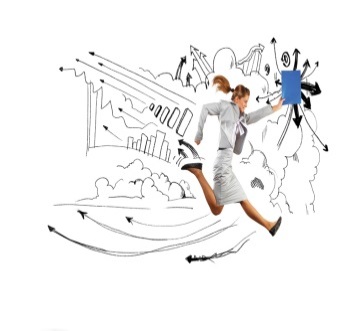 Insurance (2.1.5; 7.3.1)Tick the level of your understanding for each of the areas covered:Define the purpose of insurance Yes, I am able to do this fully.  I am able to do this to an extent. No, I need help with understanding this.Explain the different types of insurance available: personal & corporate Yes, I am able to do this fully.  I am able to do this to an extent. No, I need help with understanding this.Explain the factors affecting insurance premiums Yes, I am able to do this fully.  I am able to do this to an extent. No, I need help with understanding this..Explain the concept of syndication Yes, I am able to do this fully.  I am able to do this to an extent. No, I need help with understanding this.State below anything you need further help with:Student Name/Signature: 					DateTutor Name/Signature					Date